Технологическая карта урокаУчитель: Ячменева Н.Е.Ученик: Нанзатов Арсалан.Класс: 10.Дата урока: 16.12.2016г.Предмет: Литература.УМК: издательство «Русское слово»,  учебник для общеобразовательных учреждений, авторов В.И. Сахарова, С.А. Зинина, Литература, 10 класс. – 9-е изд. – М.: ООО «Русское слово – учебник», 2012г.Тема: «Выхожу один я на дорогу…» - поэтическая исповедь М.Ю. Лермонтова.Место урока в системе уроков данного раздела: раздел «Русская литература XIX века», 23 часа, №9.Цель: Познакомить учащегося со стихотворением М.Ю. Лермонтова «Выхожу один я на дорогу…» и провести литературоведческий анализ произведения.Задачи: Обучающие:Проанализировать уровень биографических знаний учащегося;Познакомить учащегося с текстом произведения;Изучить терминологию урока (понятие стихотворение, строфа, исповедь, лирический герой);Провести литературоведческий анализ произведения: время и обстоятельства написания произведения, место произведения в творчестве автора, жанр произведения, тема, композиция, система образов, идея произведения, художественные особенности;Формировать умение работать с поэтическим текстом;Развивающие:Развивать логическое мышление, память, внимание, воображение;Формировать умения анализировать и сопоставлять данные;Развивать умение вести диалог и строить монологическое высказывание;Формировать умение высказывать и аргументировать собственную точку зрения;Воспитательные:Формировать интерес и мотивацию к обучению;Воспитывать чувство гордости и любви к русской художественной литературе;Формировать адекватное эмоциональное восприятие информации;Способствовать развитию умения анализировать, корректировать и оценивать результаты собственной учебной деятельности;Развивать инициативность и самостоятельность.Коррекционные: Развивать коммуникативные качества речи;Развивать образное мышление и воображение;Корректировать восприятие художественного текста;Корректировать слуховое и зрительное восприятие.Тип урока: Урок открытия новых знаний.Форма урока: Индивидуальный дистанционный урок.Методы и приемы  обучения: беседа, проблемный вопрос, частично-поисковый метод, слово учителя, синквейн, работа с текстом, иллюстрациями, электронными ресурсами.Применяемые технологии и подходы: Технология дистанционного обучения, технология развития критического мышления, технология проблемного обучения, технология здоровьесбережения, компетентностный и деятельностный подходы.Технические средства обучения и оборудование: специализированный программно-технический комплекс ученика с ограниченными возможностями здоровья:Компьютер Apple Mac mini, Мышь Logitech RX250, Клавиатура Apple Keyboard, Монитор LG W2043T, Системное программное обеспечение Apple Mac OS X Snow Leopard, Наушники DIALOG M-881HV, Микрофон USB Desktop Microphone, Колонки Dialog W-203, Веб-камера CNR-WCAM820; компьютерные программы — Skype, виртуальная доска   Linoit.Ход урокаПриложенияВиртуальная мультимедийная доска www.linoit.com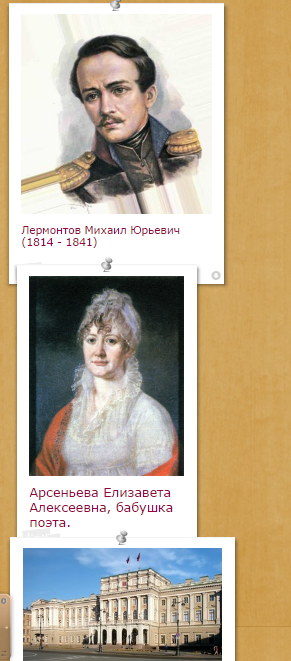 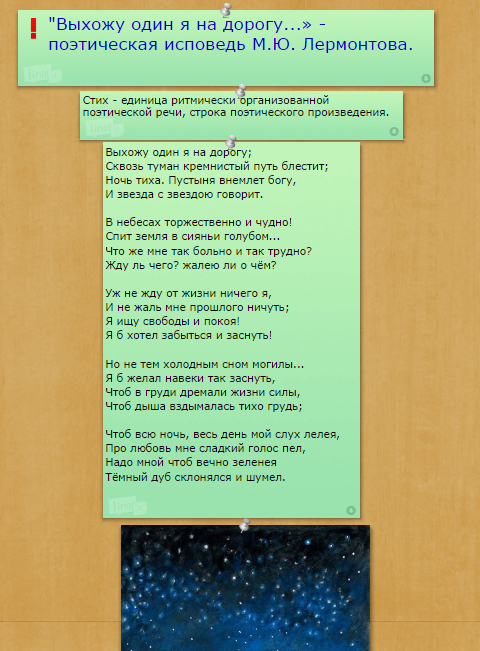 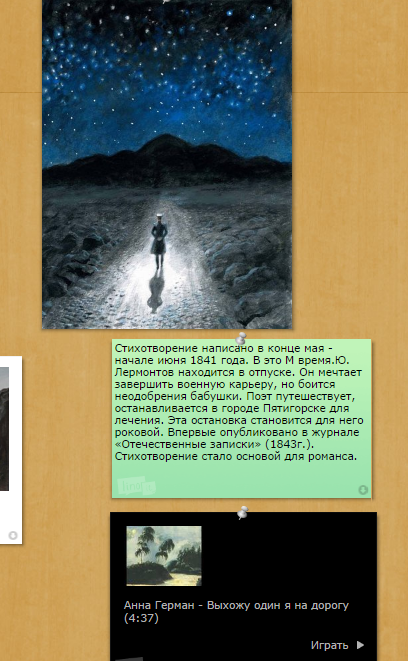 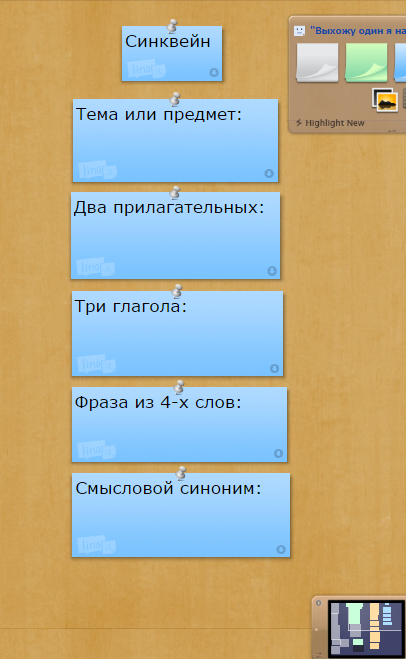 Этап урокаДеятельность учителяУмения и навыкиУмения и навыкиУмения и навыкиУмения и навыкиУмения и навыкиУмения и навыкиУмения и навыкиУмения и навыкиЭтап урокаДеятельность учителяУчебно-интеллектуальныеУчебно-интеллектуальныеУчебно-информационныеУчебно-информационныеУчебно-коммуникативныеУчебно-коммуникативныеУчебно-организационныеУчебно-организационныеЭтап урокаДеятельность учителяОсуществляемые действияФормируемые общеучебные умения и навыкиОсуществляемые действияФормируемые общеучебные умения и навыкиОсуществляемые действияФормируемые общеучебные умения и навыкиОсуществляемые действияФормируемые общеучебные умения и навыкиI. Организационно-мотивационный этапПриветствует учащегося, узнает о готовности к уроку.----Приветствует учителя, отвечает на его вопросы.Владение культурой речи, ведение диалогаПроверяет готовность к уроку рабочего места.Умение организовать рабочее место.II. Актуализация знаний.Проводит беседу с учащимся по биографии М.Ю. Лермонтова:1. Назови годы жизни писателя.2. Кто занимался воспитанием поэта?3. Какое учебное заведение окончил поэт?4. За что и куда был отправлен в ссылки?5. Где и как погиб поэт?Теперь мы можем проверить ответы на твои вопросы, перейдя по ссылке, которую я заранее тебе отправила. (http://su0.ru/XACS) Отвечает на вопросы учителя по биографии автора. Оперирование полученными ранее знаниями.Проверяет свои ответы с помощью виртуальной доски.Использование виртуальных наглядных средств для решения учебной задачи.Отвечает на вопросы учителя по биографии автора.Владение культурой речи, ведение диалога. Умение строить монологическое высказывание и выбирать языковые средства в соответствии с ситуацией общения.Проверяет свои ответы с помощью виртуальной доски.Умение осуществлять анализ собственной учебной деятельности.III. Введение в тему урока.Мы повторили биографические данные и на сегодняшнем уроке приступим к анализу произведений М.Ю. Лермонтова.  Давай запишем число и тему нашего урока. «Выхожу один я на дорогу…» - поэтическая исповедь М.Ю. Лермонтова.----Записывает число и тему урока.Развитие навыков письменной речи.--IV. Изучение нового материалаОсобую роль в творчестве  М. Ю. Лермонтова занимают стихотворения. И для начала мы обратимся к понятию стиха. Попробуй объяснить, что такое стих. «Стих – единица ритмически организованной поэтической речи, строка поэтического произведения».Отвечает на вопросы учителя.Оперирование полученными ранее знаниями.Отвечает на вопросы учителя.Использование имеющейся информации для решения учебной задачи. Анализ и отбор необходимой информации. Отвечает на вопросы учителя.Владение культурой речи, ведение диалога. Умение строить монологическое высказывание.Отвечает на вопросы учителя.Планирование выполнения поставленной учебной задачи, выбор рационального алгоритма решения поставленной задачи. IV. Изучение нового материалаТеперь, когда мы знаем  определение жанра стиха, пришло время познакомиться с произведением М.Ю. Лермонтова «Выхожу один я на дорогу». Внимательно следи за моим чтением по доске. Для того, чтобы понять тему и идею стихотворения, мы должны знать при каких условиях и в какое время автором создано произведение. Я прошу тебя прочитать материал об истории создания стиха, который ты подготовил дома. Мы заполним недостающую информацию на нашей доске.Слушает чтение учителя, визуализирует образы от иллюстрации, отвечает на вопрос учителя.Оперирование понятиями и суждениями, формирование навыков визуализации.Следит за учебным материалом по виртуальной доске, слушает чтение учителя. Выбирает материал для ответа на вопрос учителя. Использование дополнительной литературы для решения учебной задачи, анализ и отбор учебной информации. Отвечает на вопросы учителя.Владение культурой речи, ведение диалога. Умение строить монологическое высказывание.Отвечает на вопросы учителя.Выбор наиболее рациональных средств для решения учебной задачи.IV. Изучение нового материалаТеперь, когда мы знаем так много информации об условиях создания произведения, мы можем перейти к его подробному анализу. Пожалуйста, выразительно прочитай первое четверостишье.
Попробуй ответить на вопросы:1. Какие ключевые для понимая этих строк слова ты можешь выделить? (один, дорога, туман, кремнистый путь, пустыня, звезда).2. Почему автор выходит на дорогу один? Какой мотив творчества проявляется в этом слове?3. Что значат символы тумана, луны, звезд?Какие средства художественной выразительности использует автор? (инверсия, метафора, эпитеты).Читает материал, отвечает на вопросы учителя.Определение объектов анализа и их компонентов, выявление существенных признаков, проведение сравнения, установление причинно-следственных связей, владение компонентами доказательства.Читает материал, отвечает на вопросы учителя.Анализ и описание изучаемого объекта, работа с компонентами учебной информации. Читает материал, отвечает на вопросы учителя.Развитие навыков выразительного чтения, умение строить монологическое высказывание, умение вести учебный диалог,  владение культурой речи.Читает материал, отвечает на вопросы учителя.Умение нацеливать себя на выполнение учебной задачи, планировать выполнение собственной учебной деятельности.V. Динамическая пауза.Обрати внимание на иллюстрацию, что ты видишь на ней? Какие чувства она вызывает? Внимательно рассмотри это изображение, а теперь закрой глаза и попытайся вспомнить его в малейших деталях. Представь, что находишься внутри этой картины и можешь вместе с героем видеть звезды, дорогу, степь, ощущать дуновения ветра. Попробуй почувствовать, какие эмоции испытывает сейчас герой иллюстрации.--Закрывает глаза, представляет картину.Формирование навыков работы с наглядным материалом, визуализация.----VI.Изучение нового материала (продолжение).Пожалуйста, прочитай выразительно второе четверостишие. Попробуй ответить на вопросы:1. Какие ключевые слова ты можешь выделить? (небеса, земля, боль, жалость).
2. Что олицетворяют небо и земля в стихотворении? Каково их состояние?3. Где находится лирический герой в произведении? 
4. Какие использованы средства выразительности? (восклицательные предложения, инверсия, риторический вопрос).Читает материал, отвечает на вопросы учителя.Определение объектов анализа и их компонентов, выявление существенных признаков, проведение сравнения, установление причинно-следственных связей, владение компонентами доказательства.Читает материал, отвечает на вопросы учителя.Анализ и описание изучаемого объекта, работа с компонентами учебной информации.Читает материал, отвечает на вопросы учителя.Развитие навыков выразительного чтения, умение строить монологическое высказывание, умение вести учебный диалог,  владение культурой речи.Читает материал, отвечает на вопросы учителя.Умение нацеливать себя на выполнение учебной задачи, планировать выполнение собственной учебной деятельности.VI.Изучение нового материала (продолжение).Переходим в третьему четверостишью, прочитай его. Ответим на вопросы: 1. Какие ключевые слова ты можешь выделить? (Прошлое, будущее, свобода, покой, сон).2. Почему герой не жалеет о прошлом и будущем?3. Где он может обрести свободу и покой?Средства: инверсия, восклицательные предложения.Читает материал, отвечает на вопросы учителя.Определение объектов анализа и их компонентов, выявление существенных признаков, проведение сравнения, установление причинно-следственных связей, владение компонентами доказательства.Читает материал, отвечает на вопросы учителя.Анализ и описание изучаемого объекта, работа с компонентами учебной информации.Читает материал, отвечает на вопросы учителя.Развитие навыков выразительного чтения, умение строить монологическое высказывание, умение вести учебный диалог,  владение культурой речи.Читает материал, отвечает на вопросы учителя.Умение нацеливать себя на выполнение учебной задачи, планировать выполнение собственной учебной деятельности.VI.Изучение нового материала (продолжение).Четвертое и пятое четверостишия вдруг меняет интонацию и смысл всего произведения. Прочитаем его и ответим на вопросы:1. Какие ключевые слова ты можешь выделить? (холодный сон, жизнь, дыхание, песня, вечность).
2. Почему сон могилы холодный?3. Какой сон подразумевает автор в этих строках?4. Что символизирует дуб?5. Почему во сне голос будет лелеять слух героя?Средства: инверсия, эпитеты, метафора.Читает материал, отвечает на вопросы учителя.Определение объектов анализа и их компонентов, выявление существенных признаков, проведение сравнения, установление причинно-следственных связей, владение компонентами доказательства.Читает материал, отвечает на вопросы учителя.Анализ и описание изучаемого объекта, работа с компонентами учебной информации.Читает материал, отвечает на вопросы учителя.Развитие навыков выразительного чтения, умение строить монологическое высказывание, умение вести учебный диалог,  владение культурой речи.Читает материал, отвечает на вопросы учителя.Умение нацеливать себя на выполнение учебной задачи, планировать выполнение собственной учебной деятельности.VII. Первичное закрепление материала.Давай подведем итог нашему анализу. Для этого я прошу тебя прочитать произведение полностью выразительно. Теперь, когда мы сделали подробный анализ произведения, давай попробуем определить тему и идею произведения. А для этого я попрошу тебя вернуться к теме нашего урока и прочитать ее еще раз. Мы видим в теме урока слово, которое сегодня мы еще не использовании, это слово – исповедь. Знакомо ли тебе это слово? Как ты его понимаешь? Для полного представления об этом понятии, подбери к нему синонимы (таинство, признание, покаяние).Читает произведение и тему урока, объясняет лексическое значение слова, подбирает синонимы.Выявление существенных признаков объекта, установление причинно-следственных связей, проведение сравнения.Читает произведение и тему урока, объясняет лексическое значение слова, подбирает синонимы.Оперирование терминами и ранее полученной информацией.Читает произведение и тему урока, объясняет лексическое значение слова, подбирает синонимы.Развитие навыков выразительного чтения, умение строить монологическое высказывание, использовать разные типы языковых средств.Читает произведение и тему урока, объясняет лексическое значение слова, подбирает синонимы.Выбор наиболее рациональных средств для решения учебной задачи.VII. Первичное закрепление материала.Чтобы понять, почему стихотворение названо именно исповедью, мы воспользуемся одним интересным приемом, который называется синквейн. Этим приемом мы подведем итог анализу стихотворения.Создает синквейн с помощью учителя.Выявление существенных признаков объекта.Создает синквейн с помощью учителя.Анализ и компоновка полученной информации.Создает синквейн с помощью учителя.Развитие словарного запаса.Создает синквейн с помощью учителя.Анализ результатов собственной учебной деятельности.VIII. Подведение итогов урока, рефлексия, домашнее задание.Спасибо, Арсалан. А теперь мы подведем итог нашей работы на уроке. Для этого я прошу тебя перейти по ссылке, которую я тебе отправила. Ты видишь перед собой шкалы, которые измеряют разные качества нашего урока. Пожалуйста, оцени эти качества по 10-балльной шкале.Домашнее задание: прослушать романс на аудиозаписи в виртуальной доске и письменно ответить на вопрос: в чем сходство душевного состояния лирического героя стихотворения с душевным состоянием самого поэта в период создания произведения.------Выполняет рефлексию.Анализ результатов собственной учебной деятельности, определение недостатков собственной учебной деятельности и выявление их причин.